110學年進修部二專新生報到注意事項正取生請於110年8月20日(星期五)下午15:00至20:00時報到，因疫情採分流管制，依下列各科系報到時間，親自至本校圖資大樓三樓辦理註冊報到手續。未依規定時間辦理報到者，視為自願放棄，事後不得以任何理由要求補報到。二、備取生請於110年8月30日(星期五)晚19:00時報到，依備取順序來遞補。三、報到註冊當日請攜帶：    1.繳費單第二聯。    2.繳交錄取成績通知單。    3.畢業證書正本(或修業證明書正本附成績單)。    4.身分證正本、正反面影本各二份。(報到及兵役資料用)    5.照片電子檔或二吋照片兩張（背面請填寫班級、學號、姓名)。    6.兵役資料表及退伍令或免役證明正本與影印本乙份(已服完兵役或免役者)。      *兵役資料表請填妥，表格隨報到通知所附*四、新生輔導活動：(視疫情影響程度調整活動辦理)    1.時間：預定於9月13日(星期一)，下午18:20至22:00。    2.地點：本校大成館二樓禮堂。(各班教室位置當天公佈)五、臺北城市科技大學進修部聯絡資訊：    電話：(02)2894-5829。傳真：(02)2896-5549     總機2892-7154轉進修部教學組分機1510、進修部生輔組分機1520                       進修部庶務組分機1530、進修部招生組分機1540六、其他事項：    1.本校校址：112台北市北投區學園路2號。       2.交通：捷運淡水線關渡站下車，可轉搭公車紅35、紅55、紅55區間車。七、若行政院疫情指揮中心仍宣佈疫情警戒三級時，本校進修部二專新生報到程序變更為線上報到，相關訊息指引於8月16日(星期一)後刊登於進修部網頁最新消息。若行政院疫情指揮中心宣佈疫情警戒仍為三級時 進修部二專新生報到注意事項    一、8月20日晚20時前完成線上報到程序如下： 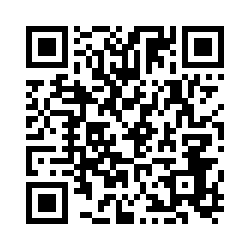 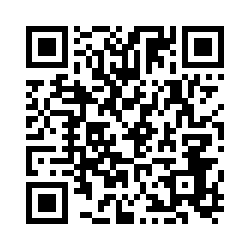     二、疫情期間學生辦理學雜費減免、就學貸款及兵役緩徵注意事項及程序：      1.學雜費減免：凡具有「身障生、身障子女、原住民、低收入戶、現役軍人子女、給卹期內軍公教遺族子女」資格之同學，請先至校務系統優待減免系統登入資料，將資料列印，繳交紙本及相關證明文件，郵寄至進修部庶務組，經審查合格後，至校務系統列印學雜費減免差額之繳費單，自行至超商或其他方式繳費。      2.就學貸款：領取繳費單後，先至台北富邦銀行辦理對保。將繳費三聯單、銀行對保單等紙本於開學一週內繳至進修部生輔組。『逾期申貸致個人權益受損，自行負責』      3.兵役緩徵：男生皆要填妥兵役資料表，背後黏貼身分證正反面影本，如已服完兵役，請附退伍令影本或免役影本，於開學一週內繳至進修部生輔組。報到時間科系備註1500-1730妝管系.休閒系1800-2000企管系.餐飲系